大分県中小企業団体中央会　企画・創業支援課　行ＦＡＸ：０９７－５３７－２６４４翻訳・通訳業務の共同受注に関する事業説明会参　加　申　込　書氏名又は名称　　　　　　　　　　　　　　　　　　　　　　平成３０年１月２１日（日）１５：００～１７：００開催の事業説明会に①　出席する。②　出席できないため、個別の説明を希望する。③　欠席する。※いずれかに〇印を付けてください。【申込方法】ＦＡＸ又はインターネットでお申込みください。《ＦＡＸの場合》この参加申込書をＦＡＸにてご送信ください。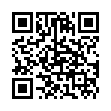 《インターネットの場合》大分県中小企業団体中央会のホームページからお申込みください。【申込締切】平成３０年１月１７日（水）【お申込先】大分県中小企業団体中央会　企画・創業支援課（担当：安井、平田）〒870-0026　大分市金池町３丁目１番６４号 大分県中小企業会館４階ＴＥＬ：０９７（５３６）６３３１　ＦＡＸ：０９７（５３７）２６４４Ｅ-mail：yasui@chuokai-oita.or.jpＮｏ参加者氏名連絡先（電話）備考１２３大分県中央会検索